		Chemistry Syllabus 2015-2016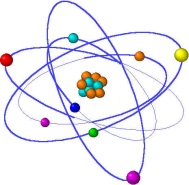 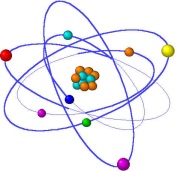 Mr. ShullThis is a tentative schedule; we will more than like not finish all of these topics.  If we do happen to run out of time, chapter 25 will move ahead of 15. 	Lab will typically take up to 2 days’ time.  You will conduct a pre lab, lab, and a post lab where you will analyze and report out your findings to discuss as a class. The lab column is all subject to change, I may change my mind on a lab due to chemical availability, time restraints, or I just may find a lab I like better. ChapterContentTimePossible Labs1. Introduction to ChemistryWhat is Chemistry, Observations, Lab Safety, scientific method1 weekObservation and Inference (CSI Inquiry)2. Matter and ChangeClassification of Matter, properties, intro to periodic table and elements. States of matter, chemical and physical changes, symbols, chemical formulas, conservation of mass2 weeksObserving chemical reactionsPhysical or chemical changeChromatography3. MeasurementScientific notation, accuracy, precision, significant figures, unit conversions, dimensional analysis1-2 WeeksDensity4. Atomic StructureHistory of the Atom, structure of atoms, subatomic particles, elements, isotopes, atomic mass1-2 weeksTBD5. Electrons in AtomsEnergy levels, electron arrangement, electron configurations, emission spectra. Lewis dot diagrams2 WeeksFlame test6. The periodic tableMendeleev, organization history, groups, families, periodic trends2 weeksCreating periodic tableElement research7. Ionic and Metallic BondingValence electrons, anion, cation, properties of ionic compounds, alloys1-2 WeeksBronze Penny8. Covalent BondingMolecular compounds, formulas, octet rule, VSPER Theory, intermolecular forces, covalent compounds, hydrogen bonding. 1-2 weeksTBD9. Chemical Names and FormulasIon charge, polyatomic ions, naming and writing formulas, Law of definite proportions, Law of Multiple Proportions. 1-2 WeeksIonic Compounds10. Chemical QuantitiesThe Mole! Conversions with atoms, molecules, mole-mass, mole-volume.  STP, empirical formulas. 2-3 WeeksSpeed and VelocityAcceleration11. Chemical ReactionsTypes of chemical reactions (combustion, double displacement, single displacement etc.) Reactions in Aqueous solutions. 2-3 weeksIdentifying unknown solutionsTypes of Reactions12. Stoichiometry(“Element Measure”)Calculations of quantities in chemical reactions, limiting reactants, solving stoichiometry problems2-3 Weeks% Yield 13. States of MatterNature of gases, kinetic theory, boiling, evaporation, structure of solids liquids and gases1 weekMelting point of a compound14. Behavior of gasesGas laws, properties of gases, real vs. ideal gases, diffusion2 weeksBoyles Law15. Water and Aqueous solutionsProperties of water, suspensions, polarity.1 weekTBD16. SolutionsSolution Rate, solubility, equilibrium, concentration, molarity. 1-2 weeksTBD19. Acids, bases, and saltsAcid base theories, hydronium ions, hydroxide ions, pH, pH indicator, titration, neutralization reactions. 2 WeeksTitrationspH identificationNeutralization reactions25. Nuclear ChemistryRadiation, radioactivity, radioactive decay, fission, fusion. 2 WeeksHalf life